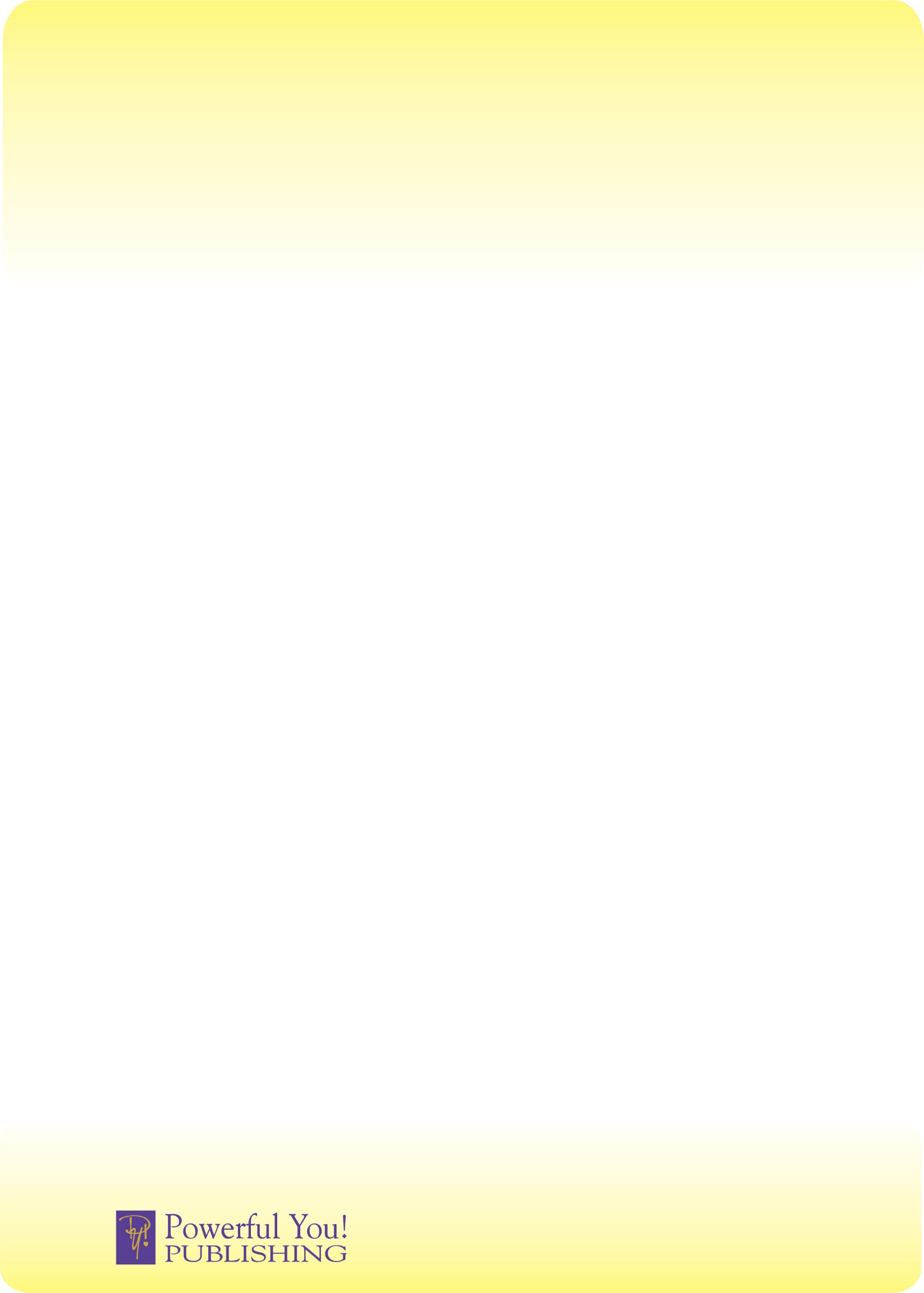 Local Author Shares Story of Awakening and Transformation